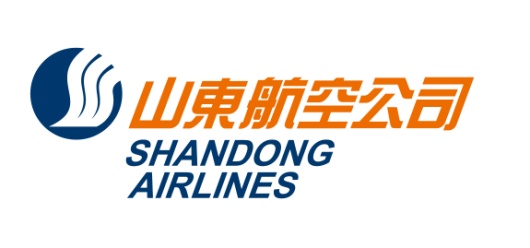 No.902,116 Sogong-ro, Jung-Gu, Seoul,Korea Zip: 04533Tel: 82-2-773-9231 Fax: 82-2-776-5051문서번호 : 20-F014수신 : 각 SC여객대리점 및 BSP여행사참조 : SC 발권 담당 및 관련 부서 제목 :산동항공 인천출발 제남(TNA) 정규운임(2021.02.11-02.12, 07.24-08.13, 09.18-09.23)출발일: 2021.02.11-02.12, 07.24-08.13, 09.18-09.23 (출발일기준/KRW)**적용 조건**(1) OZ/ CA Code Share 항공편 적용 불가.  SC FLT로 예약/발권 진행.(2) 다른 클래스와 결합 사용 가능(3) 운임 및 기타 자세한 사용 조건은 변경 될 수 있으며 GDS 규정을 확인해 주시기 바랍니다.(4) GDS update 완료, 메뉴얼(DC)발권 불가TOURE CODE: ICN20192020. 09. 08.山東航空公司首爾支店노선CLASSF/BF/B판매가판매가유효기간리턴날짜변경환불노선CLASSOW RT OWRT유효기간OPEN날짜변경수수료SEL-TNA　CCOWKR4552500가능무료20000SEL-TNA　CCRTKR485000012M가능무료20000SEL-TNA　DDOWKR4494000가능무료30000SEL-TNA　DDRTKR476000012M가능무료30000SEL-TNA　YYOWKR4436000가능무료20000SEL-TNA　YYRTKR467080012M가능무료20000SEL-TNA　BBOWKR4318000가능무료20000SEL-TNA　BBRTKR453000012M가능무료20000SEL-TNA　MMOWKR4294000가능무료20000SEL-TNA　MMRTKR449000012M가능무료20000SEL-TNA　HHOWKR4270000가능무료20000SEL-TNA　HHRTKR445000012M가능무료20000SEL-TNA　KKOWKR4240000가능무료20000SEL-TNA　KKRTKR440000012M가능무료20000SEL-TNA　LLOWKR4216000가능무료20000SEL-TNA　LL6MKR43600006M가능무료20000SEL-TNA　QQOWKR4180000가능무료20000SEL-TNA　QQ6MKR43000006M가능무료20000SEL-TNA　GGOWKR4144000가능무료20000SEL-TNA　GG3MKR42400003M가능무료20000